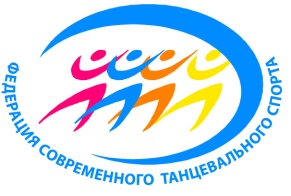 Открытый Чемпионат и Первенство  Липецкой области по современному танцевальному спорту.Дата:  7апреля 2019 годаМесто:Липецк, МАУ МСОК «Атлант», Липецкий район, д.Копцевы Хутора, ул.Котовского, д.1в (район аэропорта и села Кузьминские отвержки) Организаторы:Федерация современного танцевального спорта, Федерация современного танца Липецкой области, «Танцклуб МиСС».  Дисциплины:Диско (ЛД, ЛН, 1Л, ОК), Хип-хоп (ЛД, ЛН, 1Л, ОК),  Хаус (ЛД, ЛН, 1Л, ОК), Техно(ЛД, ЛН, 1Л, ОК) , Стрит данс ревю (ОК), Джаз-модерн (соло ОК). Возрастные группы Беби (3-6 лет), дети (7-9 лет), ювеналы (10-13 лет), юниоры (14-16 лет), взрослые (от 17 лет)Разбивка по возрастным группам осуществляется компьютерной программой. В дуэтах и группах возраст определяется по старшему участнику.Категориисоло девочки, соло мальчики, дуэты, малая группа (3-7 человек),формейшен (8-24 человека), продакшен (от 25 и более)Порядок проведения:   09-30     -   Диско, Джаз-модерн (соло),      Стрит данс ревю,  Хип-хоп,  Техно, Хаус.Участники:Все желающие, выполнившие регистрационные условия и  соблюдающие правила проведения соревнований ФСТС.Правила:По правилам ФСТС. Правила на сайте : www.rusdance.ruРегистрация и заявки:Принимаются он-лайн до 2 апреля 2019 года на сайте: www.rusdance.ru. Подробная инструкция здесь: http://rusdance.ru/document/36 Вопросы в случае затруднений: 8-920-408-80-90, fsts.ofis@yandex.ru.В случае наличия изменений, пожалуйста, внесите все изменения заблаговременно он-лайн до окончания регистрации.  Судьи:Аттестованные судьи ФСТС.Награждение:Медали, кубки, дипломы, согласно правилам ФСТСПлощадка: 15х20 метров.Финансовые условия:Для членов ФСТС: Соло – 400 рублей,  дуэты, группы – 300 рублей с человека за танец, для иных танцоров на 100 руб. больше соответственно.Справки:8-903-699-49-90, Сушков Сергей, lfst@yandex.ru 